IL SECOLO XIX              16 febbraio 2001Viaggio nelle sezioni diessine lacerate dal caso-candidature 
che ha visto Burlando contro VincenziLa crisi di identità 
dei militanti del ponentePegli e Pra' quest'anno avranno una Festa dell'Unità in comune. I diessini delle due delegazioni lavoreranno insieme, per riuscire ad organizzare sulla fascia di rispetto uno spettacolo di maggiore richiamo. Fino a pochi anni fa sarebbe stato improponibile: massimo rispetto tra compagni dello stesso partito, ma poi ognuno a casa sua, a organizzare dibattiti sui problemi dei rispettivi quartieri.Oggi anche questa barriera è caduta, più per necessità che per convinzione. II segretario della sezione di Pegli, Stefano Volpara, lo ha spiegato agli attivisti: «La Festa dell'Unità è un evento politico ma anche finanziario molto importante, per le nostre casse sempre vuote». Un silenzio poco entusiasta ha accolto le sue parole, mentre molti guardavano con nostalgia la grande foto di Berlinguer con giaccone bianco e capelli mossi al vento, appesa alla parete della sezione Malachina. Ma così è.Pochi soldi a disposizione. E questo è solo uno dei problemi delle storiche sezioni del ponente, un tempo espressione per antonomasia del mondo operaio genovese. Le assemblee sulle candidature che si sono svolte nei giorni scorsi hanno registrato una quarantina di persone a Pegli, una cinquantina a Pra', centocinquanta a Sestri. Ma bastava vedere l'età media dei partecipanti per capire il secondo problema. Mancano i ricambi, la generazione dei ventenni gira al largo dalle sezioni. «Tranne quando organizziamo le feste dell'Unità. Allora si presentano decine di giovani, ad aiutarci. Poi scompaiono». Allarga le braccia, Giuseppe Puppo, 47 anni, impiegato delle Autostrade. Lui aveva sedici anni quando iniziò a frequentare la sezione Giò Montagna di Voltri. 0ggi i ragazzi più vicini sono quelli che si vedono sulle panchine davanti alla piscina Mameli: «Succede in tutti i partiti. Ma se c'è da mobilitarsi per i terremotati dell'Umbria i giovani sono in prima fila».Nel ponente, come in tutte le altre zone della città, gli iscritti sono in calo. A Sestri, principale unione della città, i tesserati diessini sono poco più di un migliaio, contro i quattromila di quindici anni fa.Fino a poco tempo fa le sezioni erano sei,due delle quali all'interno delle fabbriche (Fincantieri ed Elsag). Oggi tutte le attività sono state concentrate in un'unica sede, in via Vigna. A Voltri, zona della città in cui il rapporto tra elettori e votanti per la sinistra è storicamente più alto, hanno preferito conservare le cinque sezioni sparse sul territorio. Le tessere sono settecento, contro le mille degli anni Ottanta.Antonello Locci, segretario dell'Unione di Sestri, non nasconde i problemi ma ha fiducia: «Nonostante tutto le sezioni sono ancora un luogo importante di confronto. Almeno una volta al mese a Sestri si riunisce un direttivo di sessantadue persone, a parlare di questioni nazionali e locali. Sulle acciaierie ci siamo rotti le corna. Ma c'è un progressivo invecchiare».Franco Maggi, presidente della circoscrizione Ponente, iscritto ai Ds di Pra', racconta: «La sezione è stata costretta a richiamare gli iscritti a partecipare maggiormente alle attività politiche. Molti dei nostri li trovi sulla fascia di rispetto, nelle palazzine delle società sportive, dove parlano di politica tra una partita di carte e l'altra. In fondo va bene anche così. Anche a me è venuta la tentazione di aprire un circolo tipo "Arcigola". Non è scritto da nessuna parte che il dibattito significhi astinenza e sacrificio».Anche gli operai sono in netto calo, tra gli iscritti del ponente. Quelli di una volta sono quasi tutti pensionati. Quelli più giovani non frequentano.«Evidentemente non riusciamo a rappresentare i loro bisogni» ammette il voltrese Andrea Bruzzone. Come fare? «Qualcuno propone di aprire nelle sezioni centri di servizi. Ma non credo che sarebbe una buona idea: non è il nostro lavoro. Ci sono enti pubblici e privati che fanno queste cose benissimo».Ma qualcosa di nuovo è già nato. Per trovarlo bisogna fare molte curve e raggiungere l'Area Pianacci, al Cep di Pra'. Formalmente si tratta di un consorzio sportivo, nato per gestire una pista di atletica. Ma è in realtà qualcosa di diverso. Il consorzio organizza corsi di Internet per anziani, con i giovanissimi nelle vesti di insegnanti. Si occupa di iniziative di solidarietà. Ha creato una sorta di banca dati per giovani in cerca di impiego. E i fondatori sono tutti provenienti dal mondo della sinistra.Fernando Veneziani, Gianna Dapelo, Carlo Besana. «Sì, facciamo politica - ammette Besana - ma non nel senso tradizionale. Cerchiamo di essere un punto di aggregazione, dare risposte ai bisogni delle persone che vivono qui».Andrea Castanini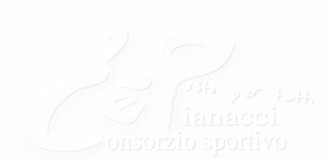 